欧米德智能科技（常州）有限公司 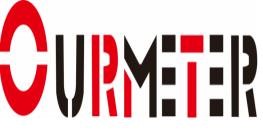 OurmeterIntelligent Technology(Changzhou)Co.,Ltd Руководство пользователяПрибор OMT-M3S для электромобилейАдрес:3f, здание no. 4, No. 226, дорога huanghe Западная, Заречье xinbei, город changzhou, провинция ЦзянсуТелефон: 0519-83501625Факс: 0519-83510215Веб-сайт: www.ourmeter.cn Предисловие.Уважаемые пользователи, для того, чтобы вы правильно использовать OMT-M3S ЖК-дисплей метр，Пожалуйста, внимательно прочитайте руководство пользователя и соответствующие меры предосторожности перед использованием.Мы будемПростой язык поможет вам понять и ознакомиться с функциями датчика, чтобы направлять вас, как работатьИзмерительное оборудование, как установить параметры системы, как реализовать двигатель, контроллер и метр триДля того чтобы достигнуть самого лучшего положения спички, улучшите электрическое электрическое представление корабля.Содержание этого руководстваКрышка для установки, деятельности, установки параметра системы и правильного использования метра，Помогите вам решить проблемы и сомнения, которые возникают при фактическом использовании.1. Чертежи и размеры1) главные материал и цветКорпус прибора OMT-M3 в основном изготовлен из АБС-материала, прозрачное жидкокристаллическое окно для АКСила.2) Размеры метра (блок: mm）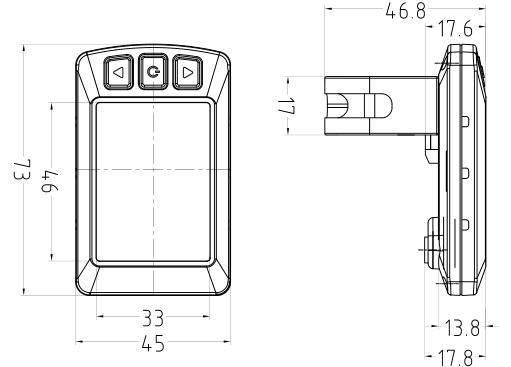 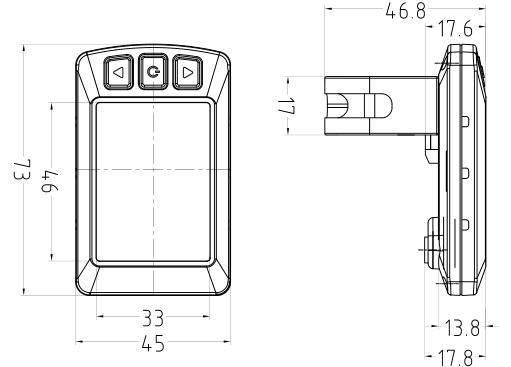 3) физическая схема установкиЗафиксируйте части и кнопки дисплея лкд метра на руле электрического автомобиля, отрегулируйте хорошоСоответствующий Угол обзора.В случае отказа источника питания корабля, соединитель аппаратуры с регуляторомПодключаемые модули подключаются к подключаемым модулям.Включите питание, электромобили и приборы в нормальную работуСостояние, установка счетчика завершена.2. Введение продукта и обзор функции1) используя двухсторонний протокол связи.2) дисплей скорости: включает в реальном масштабе времени скорость, максимальную скорость，Средняя скорость AVG3) km/Mile дисплей：Дисплей.4) умный дисплей силы：5) Управление фар: длинным прессом6) регулировка яркости подсветки 3 уровня：Уровень самый темный, уровень 3 самый яркий.7) управление шестерни 3：1~3。 8) дисплей пробега: смогите показать кумулятивный пробегВремя.9) подсказка кода недостатка：10) 6km для того чтобы помочь режиму：11) установка параметра: параметры можно установить через интерфейс установки, включая шестерню, колесоСкорость, и так далее.3. Содержание и описание жидкокристаллического дисплея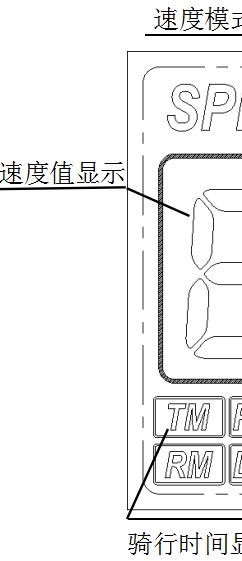 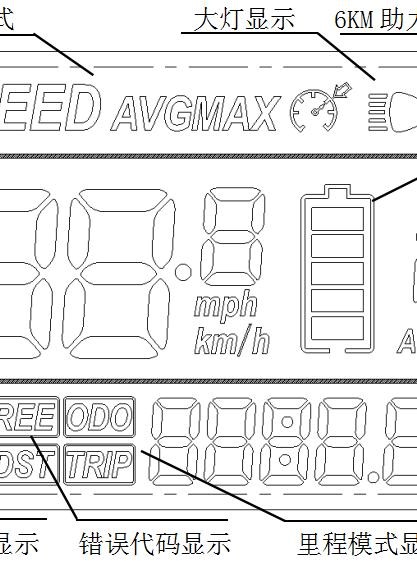 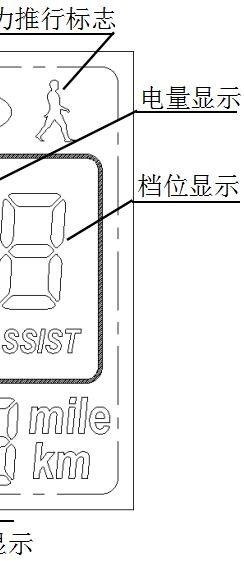 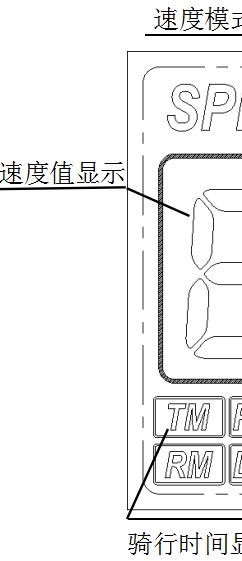 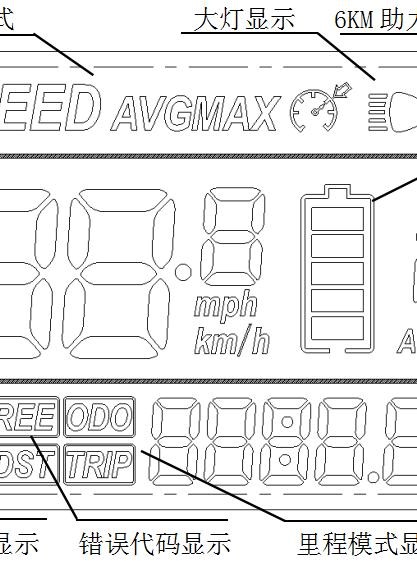 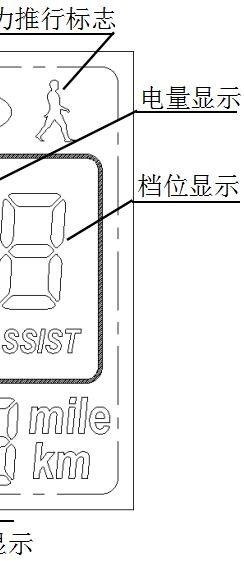 Установка км/ч, мили в соответствии с обычаями клиентаОтображение текущего уровня заряда батареи в режиме реального времени.Ключ для управления включением и выключением фар.Настройка яркости подсветки в соответствии с привычками клиентов，В зависимости от потребностей клиента, вы можете выбрать шестерню ракеты-носителя с кнопкамиОДО, поездка с одним пробегомСм. определение кода ошибки и таблицу 1.Отображение круиза в режиме 6km BoostMph1) дисплей силы: индикатор силы 5 этапов, согласно потребностям клиента для того чтобы установить силу каждого этапаЗначение давления.2) режим скорости: Средняя скорость（Скорость в реальном времени3) дисплей значения скорости: показывает значение скорости，Каждый час.4) дисплей 6km для того чтобы повысить вставку5) дисплей шестерни: показывает настоящую шестерню ракеты-носителя，6) дисплей фар: дисплей фар и подсветки при включении.7) режим пробега: разделенный в одиночный пробегЧетыреСкорость AVG), Максимальная скорость (Максимальная скоростьСкорость).Км / ч в час，: Отображение круиза в режиме 6km Boost1 ~ 3.Поездка, накопленный пробег ОДОСкорость），8) время езды: показывает время езды.9) дисплей кода ошибки: показывает флаг REE и код ошибки когда недостаток обнаружен.4. Инструкции по эксплуатации и эксплуатации включение и выключение питания Когда метр выключен, он начинает работать на 3 секунды.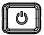 Включите питание контроллера; нажмите кнопку в течение 3 секунд, чтобы выключить питание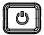 Выключите контроллер.Если 10 минут (время может быть установлено пользователем）Прибор автоматически отключается, если он не работает.Выключение.В этом состоянии расход энергии прибора и контроллера равен нулю.На рис. 1 показан экран включения прибора.переключение режима скорости Длинние кнопки и ключи могут переключить скорость для того чтобы показать информацию, цикл для того чтобы показать в реальном масштабе времени скорость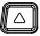 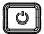 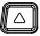 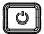 (Скорость)→Средняя скорость (скорость) → эта поездкаМаксимальная скорость.Режим скорости, интерфейс дисплея времени катания показанный в диаграмме 2, диаграмме 3, диаграмме 4.режим пробега, время езды, переключатель кода ошибки Короткая кнопка может переключить режим пробега дисплея, время езды, код ошибки, следовать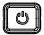 Круг показывает накопленный пробег (ОДО) →один пробег (поездка)→время езды→Код ошибки REE.4) выбор шестерни силы Короткая кнопка или ключ, переключают шестерню ракеты-носителя, изменяют силу ракеты-носителя мотора, большинств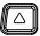 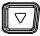 1-ое низкое, 3-ое самое высокое, 1-ое значение по умолчанию для метра включено-выключено.5) выключатель фарНажмите кнопку в течение 3 секунд, чтобы включить свет.Нажмите еще раз в течение 3 секунд.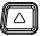 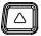 Выключите фары.5. Параметры системы В состоянии загрузки, длинный ключ и ключ, система входит в состояние настройки параметров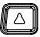 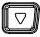 (Рис. 14), в этом состоянии можно установить параметры прибора, нажмите и удерживайте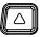 Ключ и ключ для того чтобы выйти из состояния установки или не-деятельности (10s) для того чтобы выйти из установки автоматически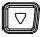 Состояние.В положении установки параметра, короткая кнопка  ключ для того чтобы отрегулировать значение установки параметра, отожмите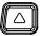 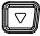 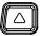 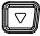 Ключ для переключения параметров проекта и сохранения значений параметров предыдущего проекта.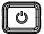 。 1)  Яркость баклигхт: дисплей П01, короткий дисплей кнопки ключа 1 ~ 3, 1 Для Подсветка самая темная, 3 самые яркие. 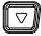 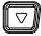 2) метрическая / имперская система: дисплей P02, короткие ключи / ключ для того чтобы переключить km / h или mph показывает, устанавливает метрическую / имперскую систему, состояние по умолчанию км / ч, как показано на рис. 15, 16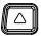 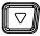 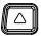 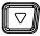 Как показано на рис.3) метр поддерживает напряжение тока деятельности: дисплей П03, дисплей короткого ключа / ключа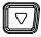 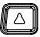 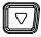 24 ~ 48, шаг 12, значение по умолчанию 36V, как показано на рисунке 17.4) время сна: дисплей P04, короткие кнопки / дисплей ключа 0 ~ 60, ТаблицаВремя автоматического выключения (в минутахЧасы).0 означает, что Автоматическое выключение не происходит.Спящий режим по умолчанию-5 минут. 5) Управление круиза: дисплей P05, не раскрывает6) выбор диаметра колеса: дисплей П06, короткий ключ / ключ для того чтобы переключить соответствуя диаметр колеса，Блок inch, точность: 0.1. 7) номер магнита скорости: дисплей P07, короткий ряд дисплея переключателя кнопки/ ключа 1-100 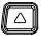 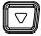 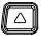 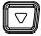 8) регулировка скорости: дисплей P08, короткие кнопка / ключ для того чтобы переключить дисплей для того чтобы ограничивать ряд скорости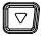 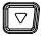 Вокруг 0 ~ 100Km / h, 100 представляет собой неограниченную скорость. 9) Zero старт, ненулевая установка старта: дисплей P09, короткий ключ / ключ для того чтобы отрезатьПереключение показывает 0,1.0: нулевой запуск, 1: ненулевой запуск. 10) установка предела регулятора настоящая: дисплей P14, короткое переключение кнопки / ключаДиапазон отображения 1 ~ 20A.11) дисплей значения недонапряжения регулятора: дисплей P15, показывает значение недонапряжения регулятора. 12) накопленный пробег очищен: показывает P16, положение скорости показывает текущий накопленный пробегЗначение, длинняя кнопка  (5s), когда положение скорости показывает 0, то кумулятивное внутри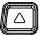 Процесс был очищен.  13) восстановите установки фабрики: покажите P18, длиннюю кнопку (5s), когда скорость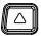 При отображении местоположения SSSS, то есть, установка параметров восстанавливает заводские значения (накопленный пробег делитсяСнаружи). 6. Параметры спецификации аппаратуры 24В,36В, Электропитание 48В Метр расклассифицировал работая течение 10mA3) течение 30ma метра максимальное работая4) течение утечки выключения<1uA5) течение 50ma конца регулятора поставкы работая 6) используя температуру: -18 ~ 65℃ 7) Температура хранения: -30 ~ 80℃Определение кода ошибки OMT-M3S предупреждает о неисправности автомобиля, когда он обнаруживает неисправностьНа экране отображается значок REE с кодом ошибки n, n = 0 ~ 11Код ошибки отображается в таблице 1 ниже 附表1 Использовать Примечание Примечание в пользе интервал времени включения питания и выключения не должен быть чем 3 секунды, в положении выключения。 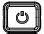 Не стесняйтесь нажимать кнопку.В пользе, внимание к безопасному перемещению, во избежание удар аппаратуры.Старайтесь избегать суровых условий-10℃ В пользе, как сильный дождь, сильный снег, выдержка.Старайтесь избегать использования при пониженном напряжении9. Часто задаваемые вопросы и ответы1) к: почему не смогите повернуть дальше?A: убедитесь, что жгут проводов прибора находится в хорошем контакте с разъемом контроллера.2) к: метр показывает код недостатка должен быть как общаться с?A: своевременный к пункту агента электротранспорта для обслуживания.10. Обязательства по качеству и гарантииПосле того как метр выходит фабрика, раковина поцарапана, сломленный не ремонтирует; руководство поцарапано, сломанный не пакуетПериод гарантии: не познее 12 месяца от фабрики аппаратуры.11. Изменения версииИнструкция по эксплуатации прибора OMT-M3S универсальная, частично для использования в автомобилеВ зависимости от того, какой тип прибора вы используете, и от того, какой тип прибора вы используете, и от того, какой тип прибора вы используете. Код состояния(Десятичный)Значение состояния Режим обработки 0 Нормальное состояние.6 Напряжение тока батареиТребуется зарядка аккумулятора7 Неисправность двигателя Проверите ли линия электропередачОтпусти. 8 Отказ поворота Проверьте соединение с поворотом，Если это нормально, необходимо заменитьПовернись.9 Неисправность контроллераПроверка холла контроллераПодключение10 Сбой приема связиПроверьте, подключен ли кабель прибора.11 Сбой связи Проверьте, подключен ли кабель прибора.